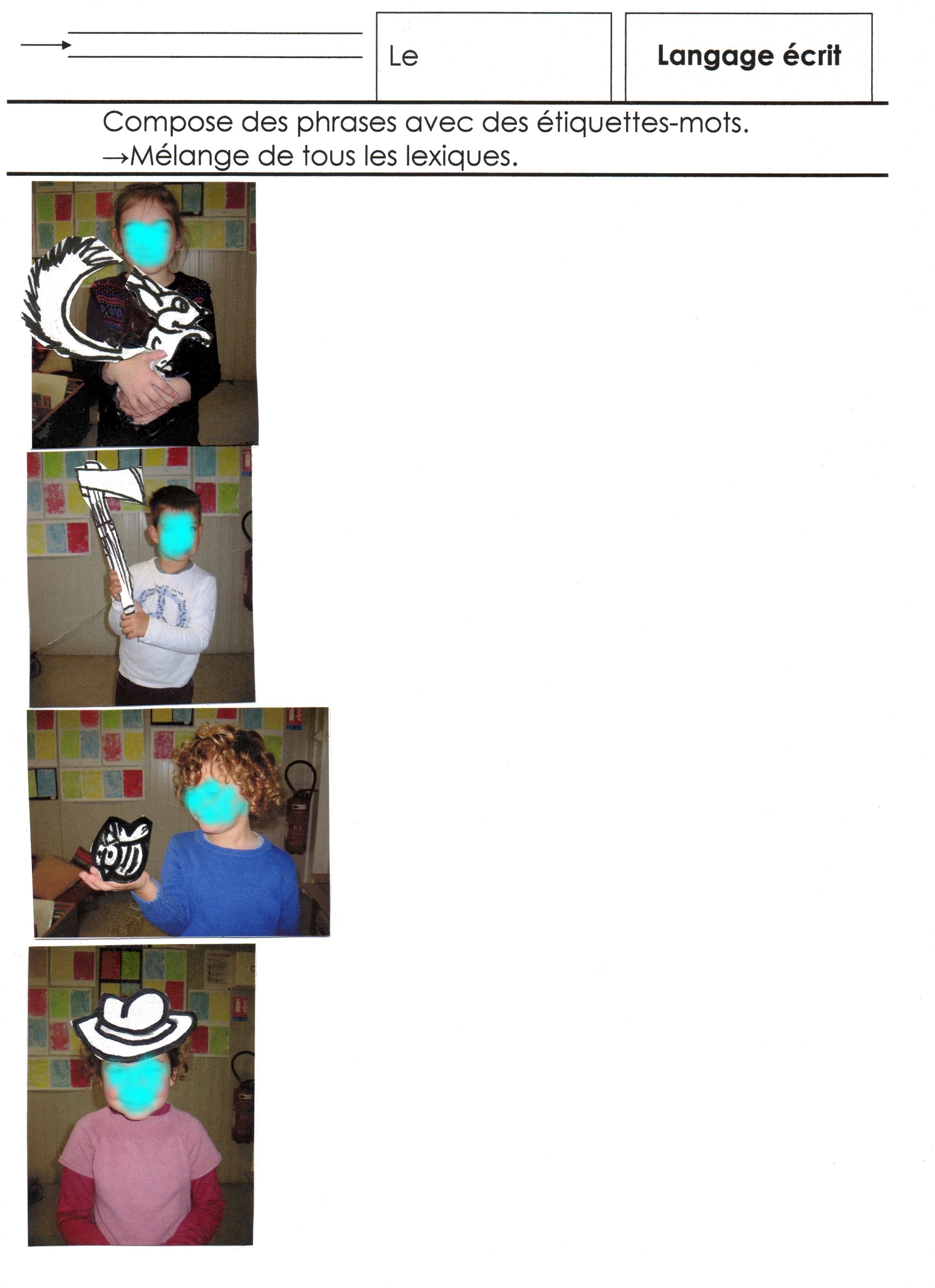 RomaneRomaneunununSimonporteécureuil.CorentinCorentinuneuneabeille.abeille.portehache.porteuneunechapeau.chapeau.porteMaëlle